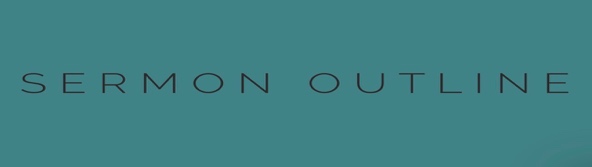 The Christian LifeGalatians 2:1-10	1. _______________ triggers 	     ___________ (v 1-2)	2. (v 3-5) _____________ your  	     ______________ 	3. Make _______  ______________ 	     (v 6-9)	4. (v 10) Eagerly _____________ 	     	     __________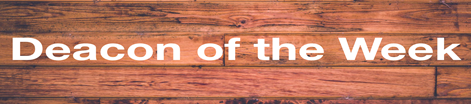 04/30: Larry Davis – 772-473-0618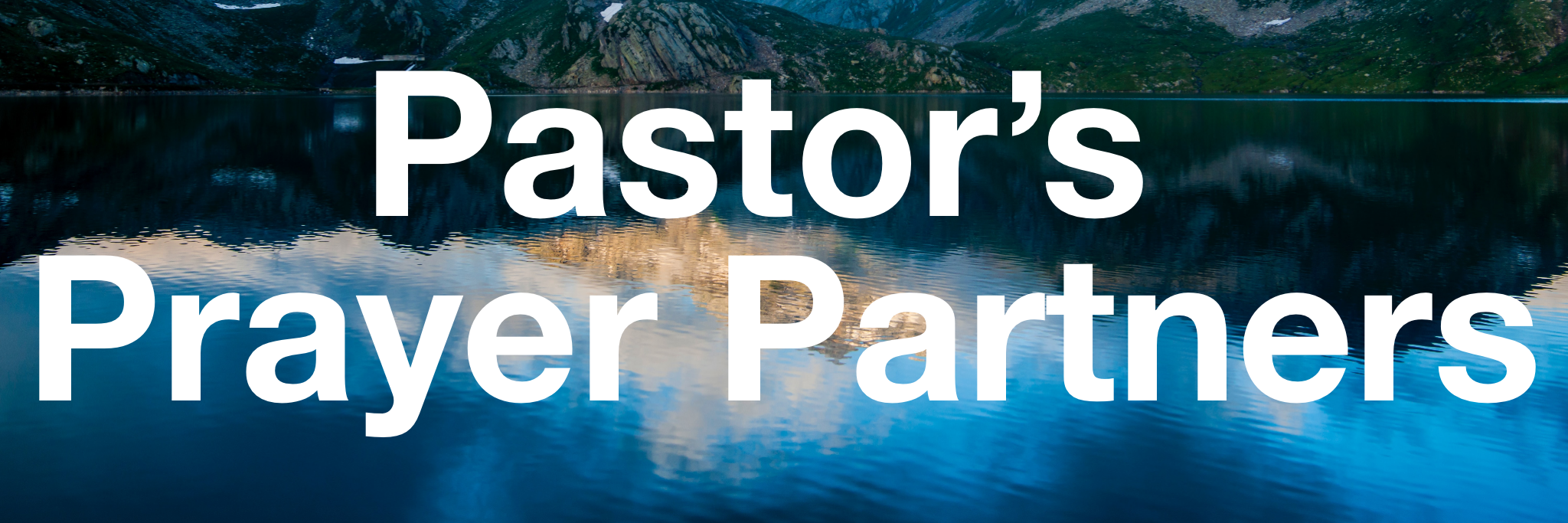 04/30: Roger & Deloria Conner05/07: Jim & Bobbie Ackles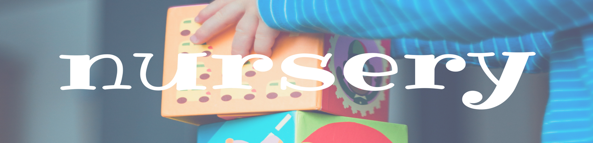 04/30- 9:30: Nancy Ellingsworth & Christina Pokrywa           9:45: Terri Linton & Pat Rudd05/07- 9:30: Nancy Ellingsworth & Christina Pokrywa          10:45: Mona Kern & Annie Kintz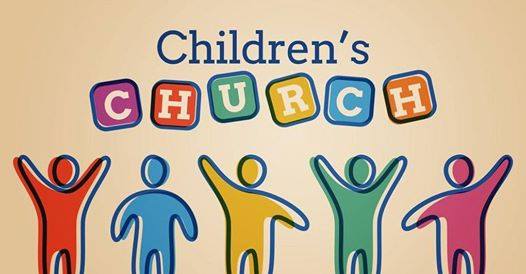 04/30 – Joanna Kirkpatrick & Jaceyallen Elliott	 Assistant – Caroline Karnes05/07 – Sara Davis & Emily Floyd	 Assistant – Lane Kennedy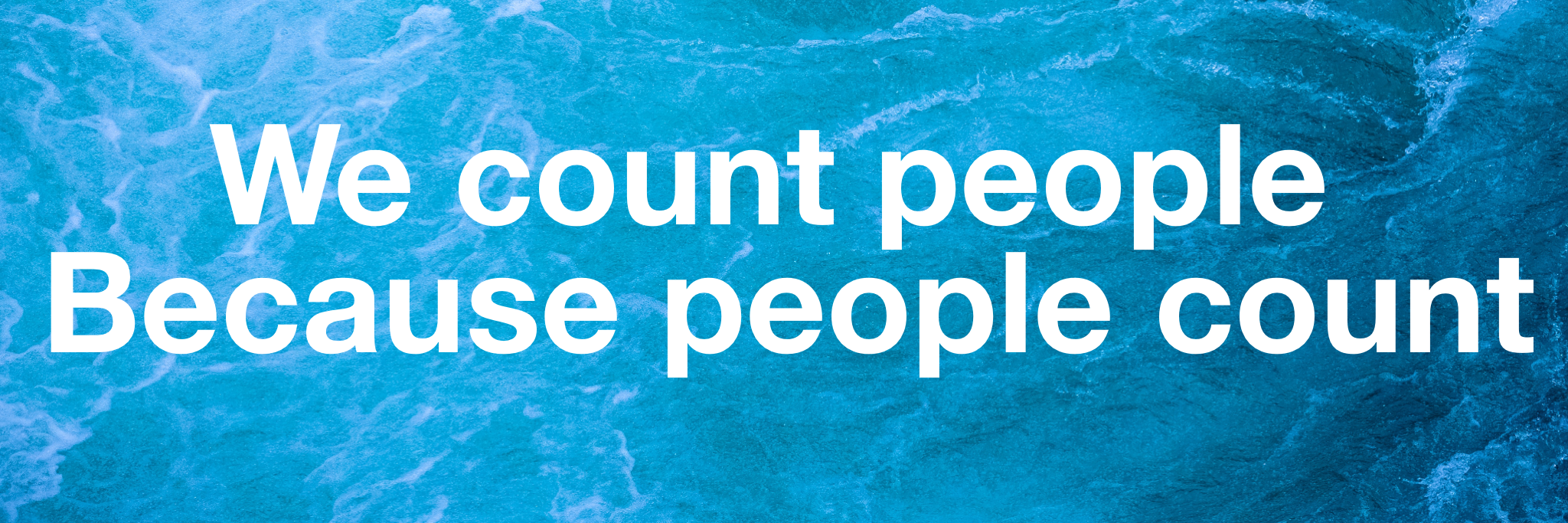 04/23/23Worship Attendance		    	  171Sunday School Attendance	    	  101Budget Goal per month	  $33,712.06Given this Month		  $30,497.58Given Last Week	     	    $5,812.07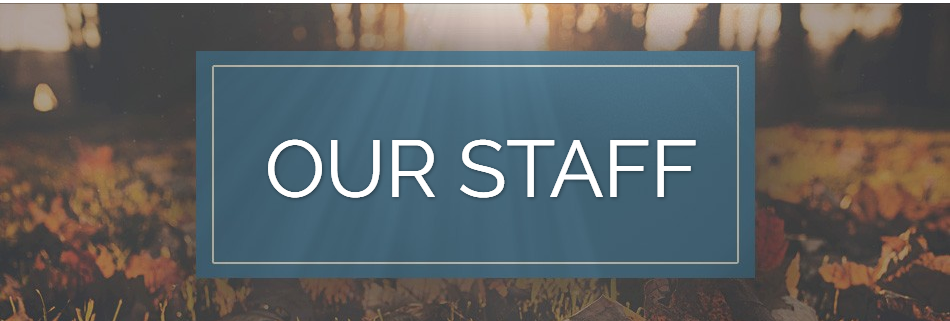 Pastor: Rev. Paul HolcombeCommunications Coordinator: Duane MandersPhone: (706) 745-4350Email: office@antiochga.org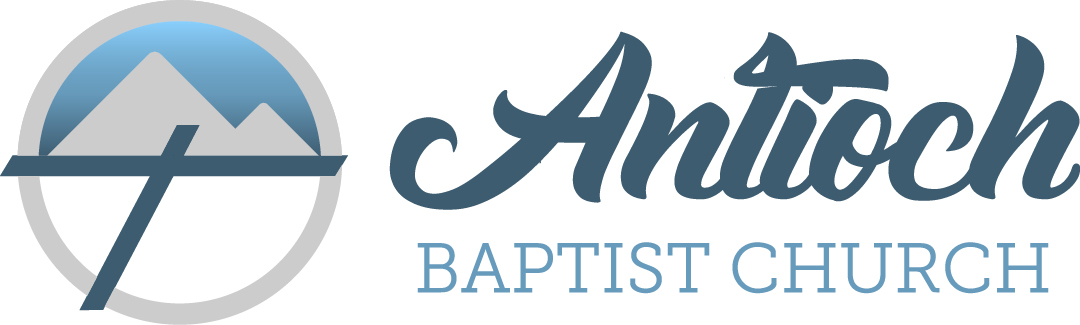 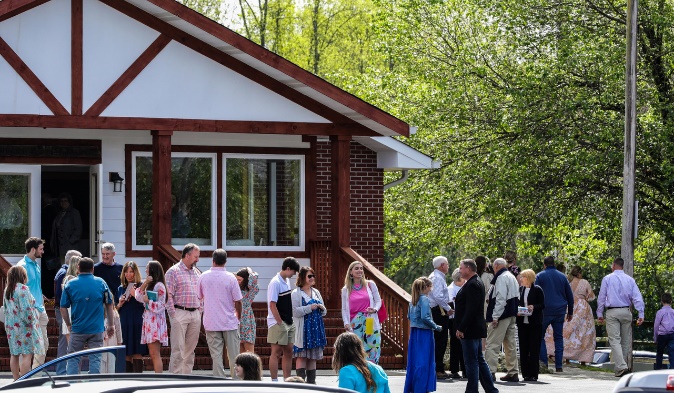 Welcome to Antioch!April 30, 2023Sunday  9:45 am - Sunday School11:00 am - Worship Service  5:00 pm - Life GroupsWednesday  6:00 - 7:30 pm - Nursery  6:00 - 7:30 pm - AWANA		      & Worship Kidstyle  6:00 - 7:30 pm - Youth   6:00 - 7:30 pm - Adult Bible 			      StudiesSoli Deo Gloria!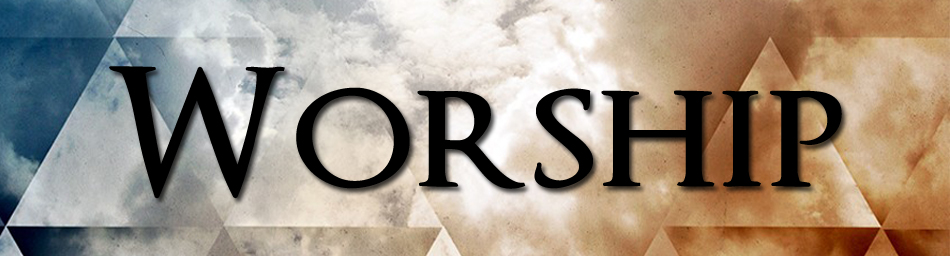 AnnouncementsWorship & PraiseThink About His LoveO How I Love Jesus #137We’ve Come to Worship**Dismiss for Children's Church**Chain BreakerSermonThe Christian LifeRev. Paul HolcombeWorship & PraiseI Surrender All #486Benediction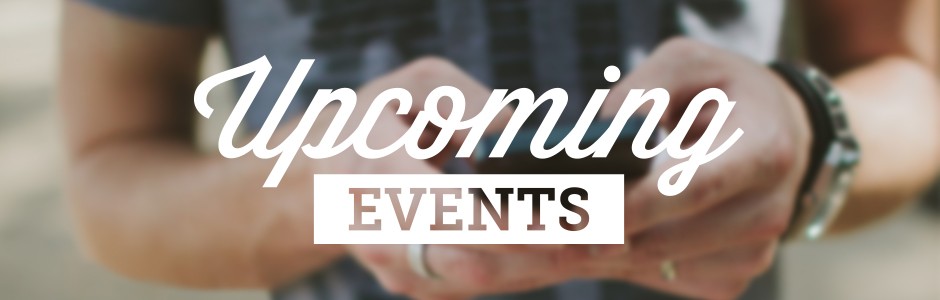 * Annie Armstrong Easter Offering collected was $4395! Thank you for your help!* Graduate Drop-in Reception will be Sunday, May 7th @ 3pm in the FLC. Please join us to celebrate and encourage our graduates.* Volleyball Tournament to support our Mission Team will be Saturday, May 20th at Noon. Entry fee is $60 per team. Come have fun and help us send out our missionaries!* Homecoming is Sunday, May 21st. Join us as we celebrate another year of God’s grace.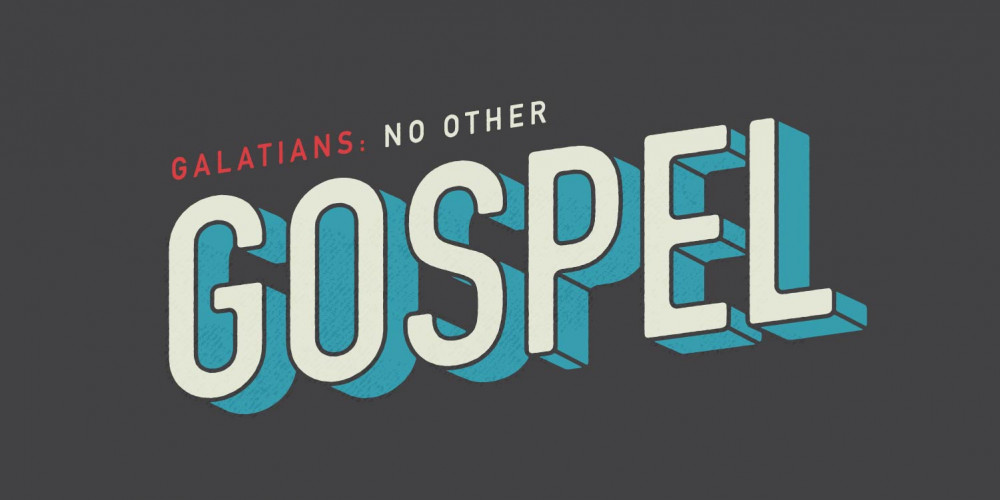 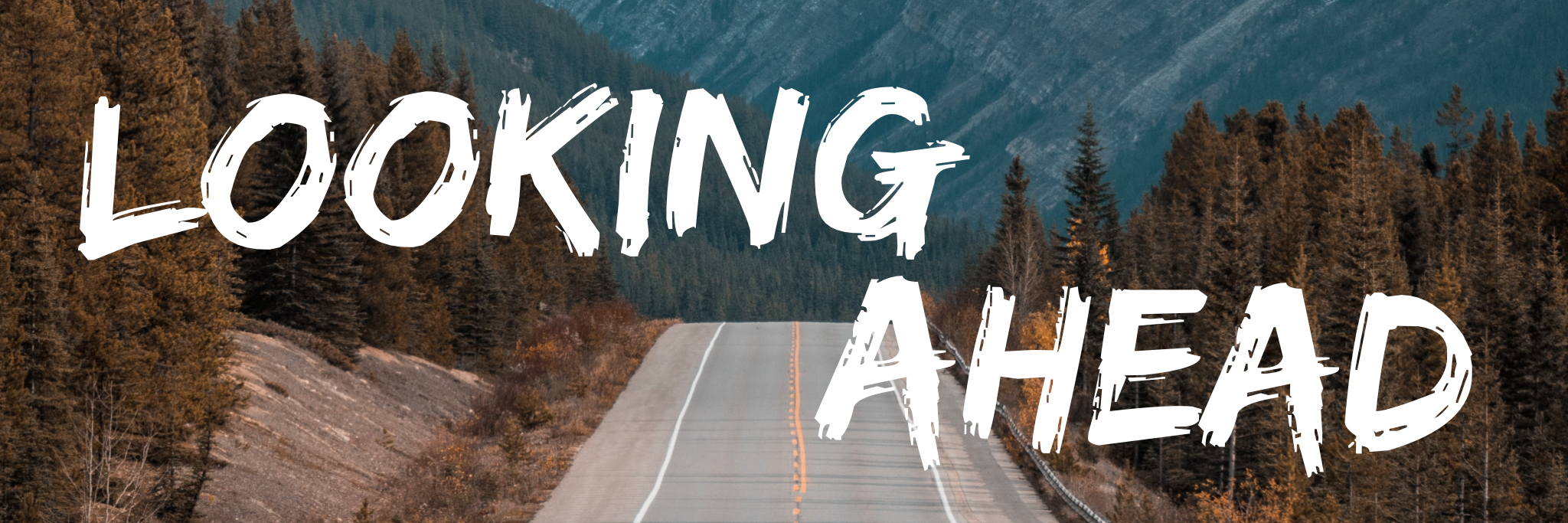 * Promotion Sunday will be on Sunday, June 4th. Students will be shown their new Sunday School class for the upcoming year.* College Mission Trip to Connecticut is June 24-30th. If you are interested in helping one of our missionaries, please contact the church office.* VBS is July 17-21. Mark your calendars!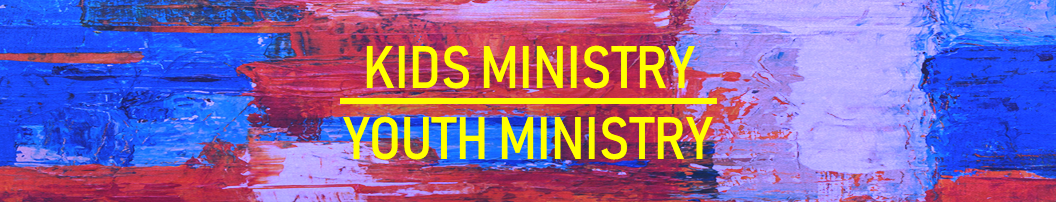 * Youth Envelope Fundraiser is going on right now! Grab your envelope in the foyer.* Youth Mission Trip is July 22-27. Stay tuned for details!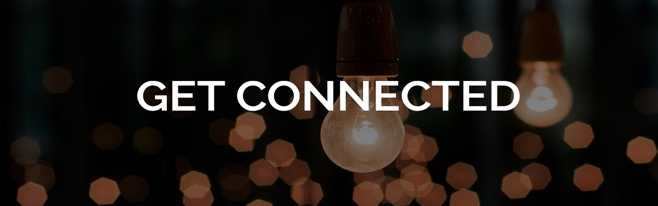 * Men’s Ministry Breakfast meets this Monday  @ 7:30 am.* The Choir wants your voice! Practices are Mondays @7pm. Practice in April will be on the 17th from 6:30 – 8:00pm.* We offer three separate Ladies Bible Studies. Join us @10am on Tuesdays, 10am on Thursdays or @6:00pm on Thursdays. Contact the church office for more information.* Women On Mission -  meets every 2nd Tuesday of the month @ 3pm in the FLC Kitchen* Adult Bible Studies on Wednesday @ 6pm. * Conspicuous, the College & Career Life Group, meets Thursday 7-9pm. Contact the church office for more information.* Ways to Give – Drop it in the offering plates at each door, By Mail, Online at antiochga.org, or text “wind4350” to 888-364-4483